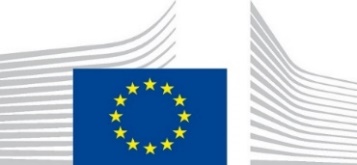 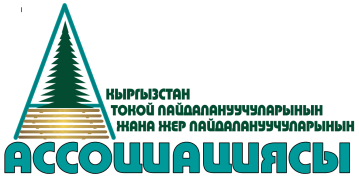 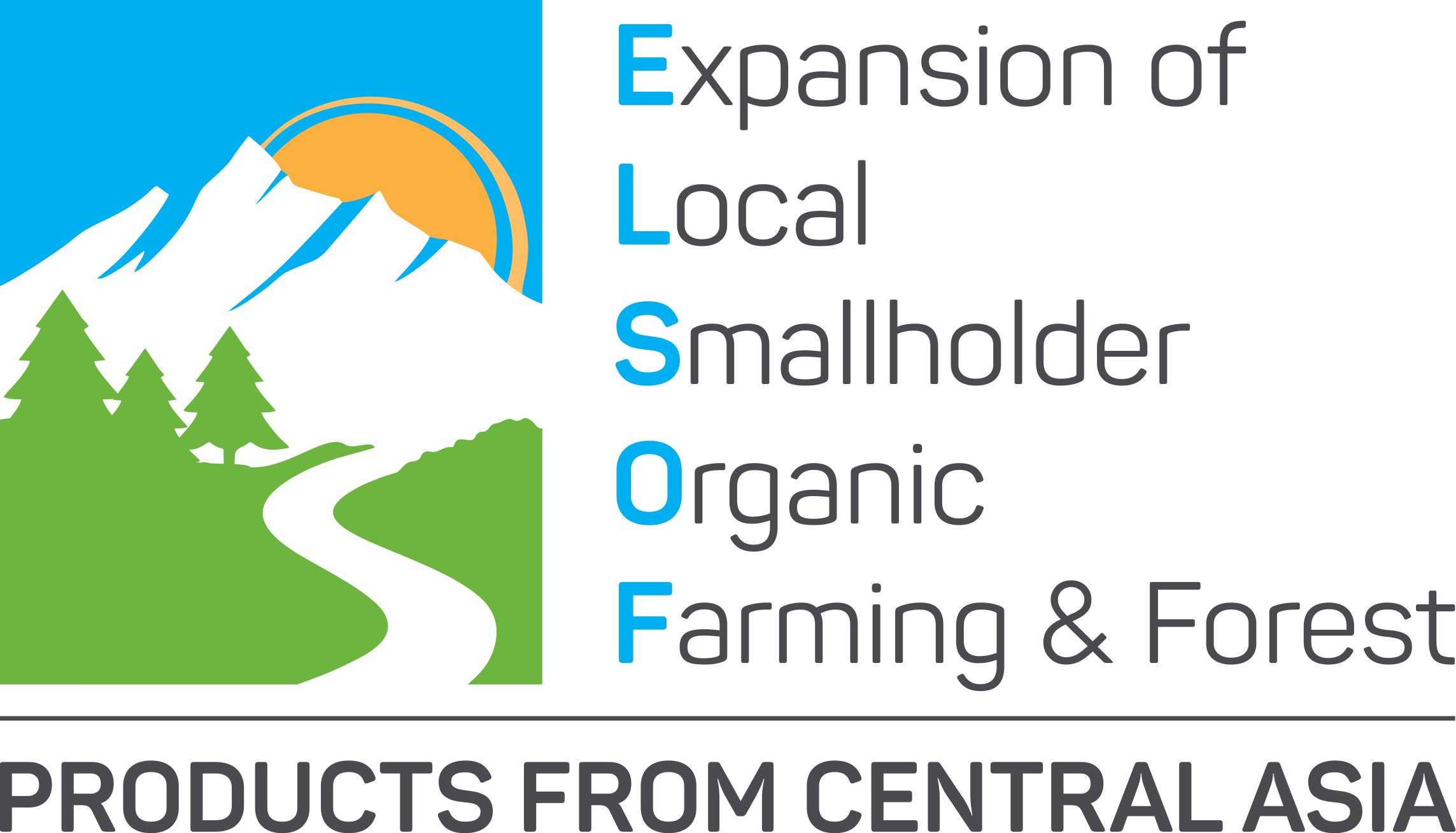 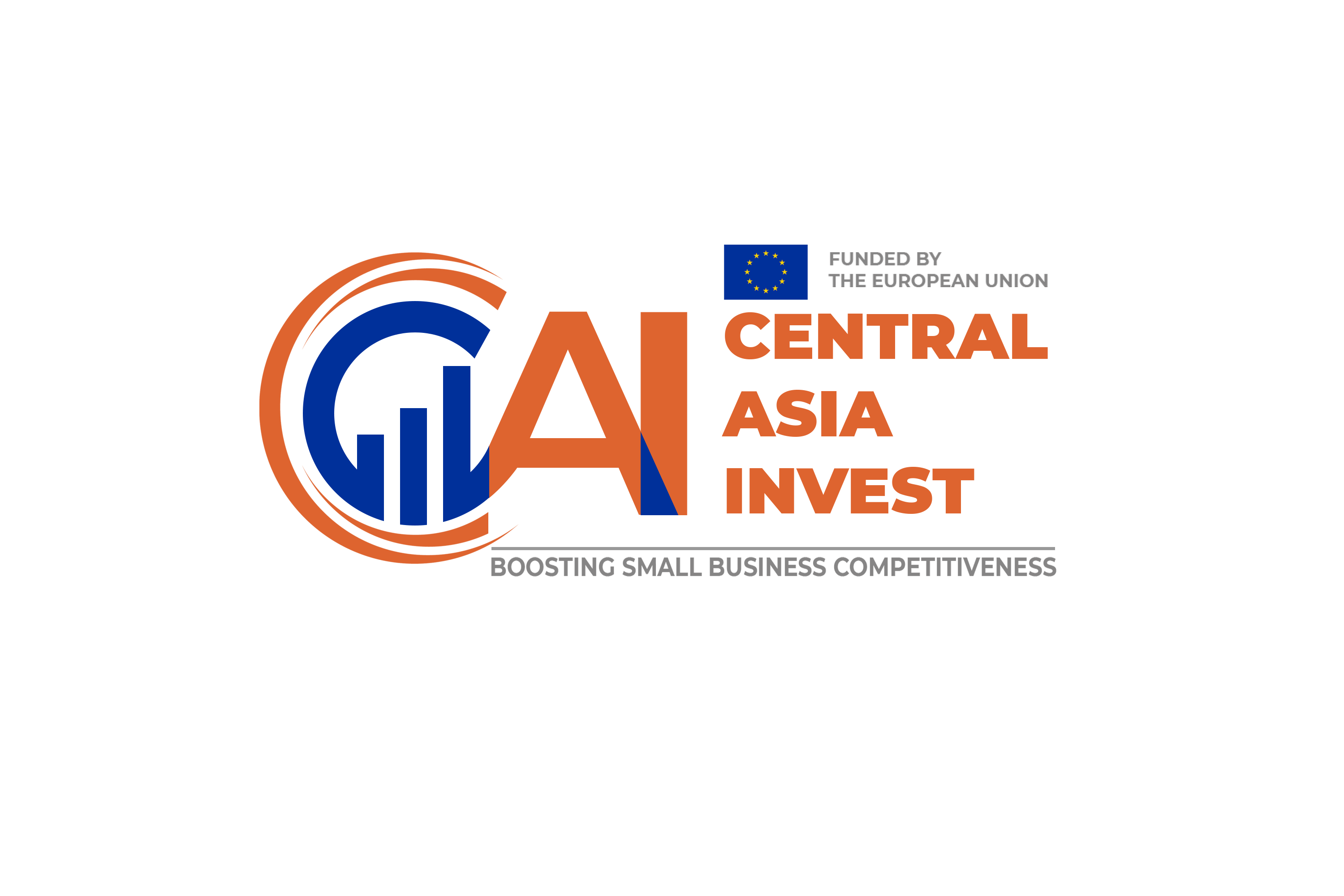 ТЕХНИЧЕСКОЕ ЗАДАНИЕ«на оказание услуги по сертификации ИСО 22000:2018 на соответствиесистемы менеджмента пищевой безопасности законодательным требованиям и международного стандарта»ОРГАНИЗАЦИЯ: Ассоциация лесопользователей и землепользователей КыргызстанаИНФОРМАЦИЯ ОБ ОРГАНИЗАЦИИ: Ассоциация лесопользователей и землепользователей (АЛЗК) создана в 2010 году по инициативе юридических лиц фермеров, лесопользователей, индивидуальных предпринимателей и неправительственных организаций из разных регионов Кыргызской Республики. Основной целью АЛЗК является содействие созданию условий для развития устойчивого пользования природными ресурсами и развитию предпринимательской деятельности в сельском и лесном хозяйствах. НАЗВАНИЕ ПРОЕКТА: Расширение и продвижение органической продукции местных малых фермеров и лесопользователей Кыргызстана, Таджикистана и Узбекистана на рынки Европейского Союза (проект ELSOFP).ОПИСАНИЕ ПРОЕКТА:Проект ELSOFP реализует деятельность в 3х странах: Узбекистан, Таджикистан и Кыргызстан. Основная цель проекта- расширение и продвижение органической продукции местных малых фермеров и лесопользователей Кыргызстана, Таджикистана и Узбекистана на рынки Европейского Союза.В рамках проектной деятельности для продвижения лесной и сельскохозяйственной органической продукции на рынки Евросоюза оказывается техническая поддержка малым и средним предприятиям в прохождении сертификации «EU Органик» и ИСО 22000:2018 в Жалал-Абадской области Кыргызстана.ПЕРИОД ВЫПОЛНЕНИЯ ЗАДАНИЯ:Август - Ноябрь 2022 года.МЕСТО РЕАЛИЗАЦИИ: г.Жалал-Абад, Кыргызская Республика.ЗАДАЧИ НАСТОЯЩЕГО ТЕХНИЧЕСКОГО ЗАДАНИЯ:В рамках настоящего технического задания Поставщик услуг должен провести сертификационный аудит, по результатам которого компания -бенефициар должна получить сертификат ИСО 22000:2018, подтверждающий успешное внедрение требований системы менеджмента безопасности пищевой продукции, основанной на принципах НАССР. Услуга должна проводиться в 2 этапа:Первый этап аудита – оценочный аудит на предмет готовности компании -бенефициара к успешному прохождению сертификационного аудита соответствии требованиям ИСО 22000:2018;Второй этап аудита - Сертификационный аудит. По результатам успешного прохождения должен быть выдан сертификат международного образца. Срок действия выдаваемого сертификата ИСО 22000:2018 должен быть не менее три года с проведением двух надзорных аудитов в установленные сроки. Надзорные аудиты на период действия сертификата входит в стоимость работ. Допускается проведение надзорного аудита удаленно.Описание компании, в которой будет проведен аудит: ОсОО «Фармерс Органик Гарден» пищевое предприятие по выпуску консервной продукцииАдрес объекта: с. Ырыс Сузакского района Жалал-Абадской областиКоличество персонала: 9 постоянных и 12 сезонных работниковПеречень пищевой продукции, входящей в область сертификации:Сушеные фрукты (чернослив, яблоки, груши);Ядра грецких орехов и фисташки;Консервированные овощи (каперсы).Количество планов НАССР: 3Нормативные документы, на соответствие требованиям, которых проводится сертификация:ТР ТС 021/2011ИСО 22000:2018 - Внутренние требования компании и потребителейТРЕБОВАНИЯ К ПОСТАВЩИКУ УСЛУГ: Сертификационный аудит должен быть проведен под аккредитацией DAkkS, UKAS или другой аккредитацией Аккредитационного органа, являющегося членом IAF. В случае, если сертифицирующая компания, является представителем органа по сертификации – необходимо наличие Договора о партнерстве, сертификат представителя или другой документ, подтверждающий право выполнения работ.Наличие успешного опыта предоставления услуг по сертификации и надзорным аудитам системы управления пищевой безопасности, согласно требованиям ISO 22000, НАССР, FSSC 22000 не менее трех лет на территории Кыргызстана и других странах. Подтверждение – копии выданных сертификатов и/или рекомендательные письма.Наличие аудиторов и/или экспертов, имеющих:надлежащий опыт проведения аудитов по требованиям ISO 22000, НАССР, FSSC 22000.соответствующее обучение (не менее чем 4 аудитора) – международно-признанные курсы (IRKA или другие) по пищевой безопасности (ISO 22000, FSSC 22000, BRC, IFS и др.)не менее, чем один аудитор, должен иметь обучение, международно-признанных курсов, согласно требований по пищевой безопасности (ISO 22000, FSSC 22000, BRC, IFS и др.).ТРЕБОВАНИЯ ПО ОТЧЕТНОСТИ:Поставщик услуг должен предоставить:Отчет о проведенном аудитах;Перечень выявленных несоответствий;Рекомендации по улучшению системы менеджмента безопасности пищевой продукции;